Aktivity v MŠ  Aktivity v rámci školního vzdělávacího programu MŠ, které cíleně doplňují a zpestřují vzdělávací nabídku mateřské školy, přínosem je také spolupráce s nejrůznějšími institucemi a organizacemi:návštěvy vhodných expozic, divadel a hudebních pořadů pro děti návštěvy knihovny besedy o zvířatech, výukové programy v ZOObesedy s policií ČR, hasiči školní výlety do zajímavých lokalit, přírodovědné vycházkypracovní činnosti na školní zahradě – pěstování na školních záhonech, péče o ovocný sad, zalévání, experimentování  spolupráce se ekocentry Ametyst a Tymián – výukové programy zaměřené na vytváření pozitivního vztahu k přírodě a k vědomí odpovědnosti za prostředí, v němž žijemeinteraktivní učení prostřednictvím interaktivní tabule, možnost seznamování se základy jednoduchých didaktických her na PCAktivity nad rámec školního vzdělávacího programu MŠ, které mohou rodiče pro své děti využít, ale nemusí. Pokud této nabídky nevyužijí, je jejich dětem zajištěn plnohodnotný program v souladu se školním vzdělávacím programem MŠ. Je zcela na rozhodnutí rodičů, zda dítě přihlásí či nikoli. Jazykové vzděláváníAngličtina pro děti s výukovými materiály WOW! vydané britskou společností Wattsenglish s akreditací Ministerstva školství, mládeže a tělovýchovy (dále jen MŠMT). Angličtinu vedou učitelky, které jsou seznámeny s unikátní metodou Wattsenglish obsaženou ve WOW! materiálech v akreditovaných kurzech společnosti. Materiály s doložkou MŠMT vznikaly i s ohledem na potřeby nejazykářů a obsahují detailně propracovanou přípravu přeloženou do češtiny. Pro mateřské školy je připraven tříletý program: Wow! Yellow, Wow! Blue a Wow! Red, flexibilní výukové materiály, které umožňují začít s angličtinou všem dětem.Set pro dítě:Učebnice Wow! - Učebnicemi Wow! provádí děti Steve Watts a jeho nerozlučná kamarádka straka Maggie. S učebnicí pracují děti v MŠ pod vedením učitelky v návaznosti na výuku s DVD a CD.Účet Wow! – přístup do mobilní aplikace i na web, neomezený přístup ke všem videím včetně bonusů, videa bez reklam, Steve pomocí humorných scének a skečů vybízí děti k reakcím a komunikuje s nimi anglicky. Hodiny jsou tak obohaceny o kontakt s rodilým mluvčím, účet umožňuje rodičům zjistit, co všechno děti umí a procvičovat s nimi angličtinu i doma.Set pro učitele:Učebnice Wow!DVD a CDMetodická příprava minutu po minutěDatabanka herObrázkové kartyMaňásekSmajlíková razítkaMapa pokrokůZpěvník anglických písničekManuál pro rodiče a české učitele mateřských školProč nabízíme právě výukové materiály Wow! Děti jsou neustále vtahovány do anglického světa – poslouchají, reagují, mluví!Využívají komunikační metodu, ne překladovou.Komunikují s dítětem prostřednictvím skutečné lidské tváře rodilého mluvčího Steva.Pracují s emocionální pamětí, čímž je učení efektivnější.Umožňují rodičům zjistit, co všechno děti umí a procvičovat s nimi angličtinu i doma.Zajišťují pro děti návaznost výuky od MŠ po ZŠ.Rodiče financují výukové materiály, MŠ zajištuje financování výukou pověřených učitelek se znalostní úrovní angličtiny v rozmezí A1 – B2 dle CEF, seznámených s metodou Wattsenglish obsaženou ve WOW! materiálech v akreditovaných kurzech společnosti Wattsenglish.Podmínky a organizace jazykového vzdělávání:jazykové vzdělávání není realizováno na úkor pobytu dětí venku, na úkor volné hry, či na úkor odpočinku jazykové vzdělávání probíhá standardně s frekvencí dvakrát týdně po dobu cca 30 min., příležitostně dle možností a vhodných situací v rámci plánované vzdělávací nabídky do jazykového vzdělávání se zapojují přihlášené děti ze všech tříd, které jsou rozděleny do skupin podle zvoleného kurzu Yellow, Blue nebo Red. Počet dětí v ostatních skupinách, u kterých neprobíhá seznamování s cizím jazykem, nepřevýší 28 (přirozeně se zde rozumí dětí fakticky přítomných, ne zapsaných) při jazykovém vzdělávání se vychází z metodických přístupů uvedených v DVD a publikaci Průvodce metodikou výuky cizího jazyka v mateřské škole (VÚP Praha 2005, ISBN 80-87000-06-4), při výuce se využívá vhodných materiálů pro děti, které umožňují působení na více smyslů, prožitkové učení, nepřímé učení, upevnění správné výslovnosti apod. Jejich využívání však samozřejmě vychází z dohody všech zúčastněných a nelze jejich úhradu povinně stanovovatnabídka je zprostředkována v průběhu září na zahajovacích schůzkách pro rodiče, prostřednictvím informačních letáčků a webových stránek www.wattsenglish.czPlavecký výcvik probíhá v dětském plaveckém bazénu SK Radbuza, Kozinově ulici 1 v Plzni, organizováno 1x týdně v dopoledních hodinách, je určený pro nejstarší předškolní děti, při nenaplnění kurzu jsou zapsány i mladší děti. Do kurzu se děti přihlašují na každé pololetí, délka kurzu v I. pololetí je září-leden, v II. pololetí únor-květen, průzkum zájmu probíhá vždy v září a v lednu.   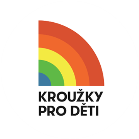 Zájmové kroužkynabídka prostřednictvím spolupráce s externí společností Kroužky pro děti, www.krouzky.cz, která organizuje „kroužky“ přímo v MŠ. Podmínky a organizace: pestrost a četnost nabídky je limitována prostorovými, organizačními i personálními možnostmi MŠ, „kroužek“ nesmí prostorově omezovat ostatní děti, kterým je poskytováno vzdělávání (např. narušení činností ostatních dětí z důvodu odchodu části dětí do kroužku)  musí být zajištěno, že dítě je řádně předáno mateřskou školou jiné osobě (přechází odpovědnost) a bude zase řádně předáno zpět mateřské školedalším důležitým aspektem je efektivní organizace vzdělávání v mateřské škole, která je jedním z kritérií České školní inspekce při hodnocení podmínek, průběhu a výsledků vzdělávání, pokud by realizace „kroužku“ měla nepříznivý dopad na provoz mateřské školy nebo průběh vzdělávání dle školního vzdělávacího programu, jsou negativní zjištění popisována v inspekční zprávězpravidla volíme – nabízíme kroužek, který je plně až nadprůměrně naplněn 15 – 20 dětí z celé MŠ, nabídka je zprostředkována v průběhu září na zahajovacích schůzkách pro rodiče, prostřednictvím informačních letáčků a webových stránek krouzky.cz, organizována z pravidla od října pro I. pololetí a února pro II. pololetí, s ohledem na dodržování výše uvedených podmínek MŠ 1x týdně v odpoledních hodinách, rodičům doporučujeme též širokou nabídku kroužků mimo MŠ.Kulturní akce – divadelní a hudební představení, pasování předškoláků, besedy a některé výukové programy v MŠ, které podporují a zpestřují standardní vzdělávací nabídku, jsou plánovány   1x – 2x měsíčně, některé jsou zpoplatněny a hrazeny rodiči stanovenou zálohou na kulturní akce, vyúčtovány jsou vždy na konci pololetí.    